Lösung: Connecting pipole – Leute verbinden1. Schau die Bilder an.		2. Schreibe auf, was du siehst.			3. Markiere alle Wörter, du verstehst.4. Nimm die «Boîte de traduction » und ergänze weitere Wörter in den Sprechblasen.1.                                                                                  2.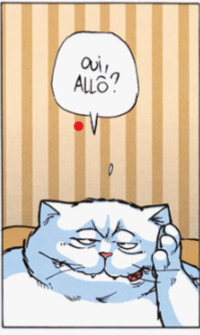 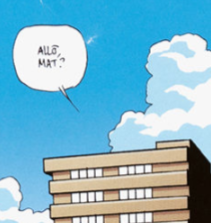 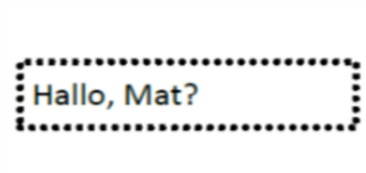 3.								4.										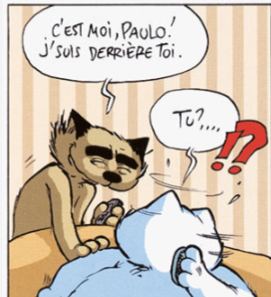 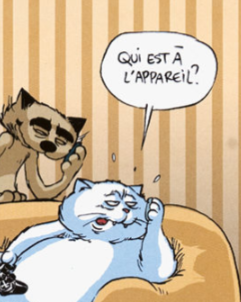 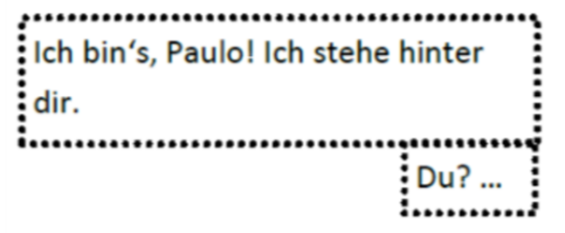 5.								6.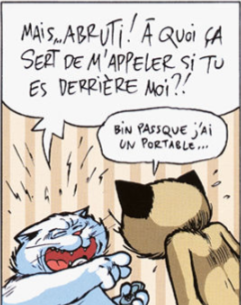 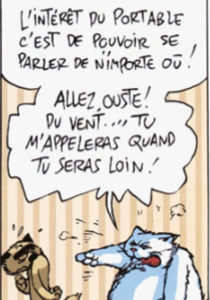 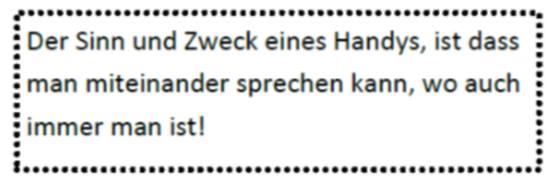 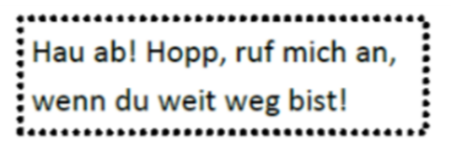 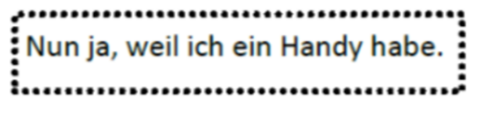 7.								8.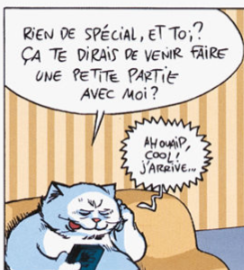 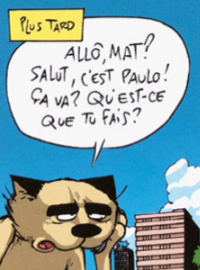 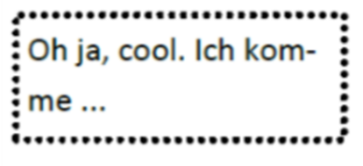 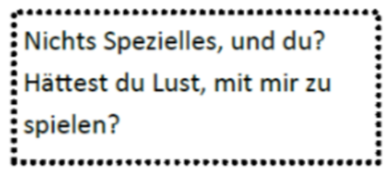 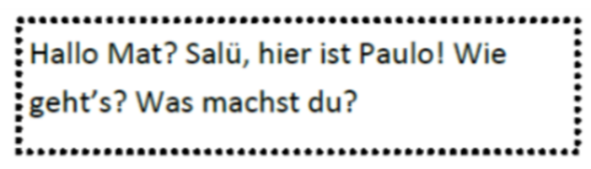 9.								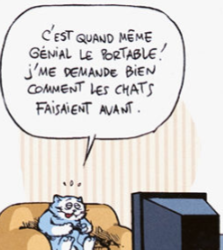 						   Boìte de traduction																										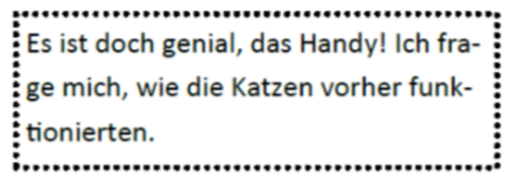 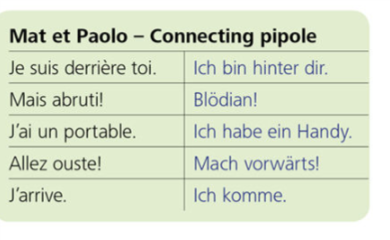 